		Accord		Concernant l’adoption de prescriptions techniques uniformes applicables aux véhicules à roues, aux équipements et aux pièces susceptibles d’être montés ou utilisés sur un véhicule à roues
et les conditions de reconnaissance réciproque des homologations délivrées conformément à ces prescriptions*(Révision 2, comprenant les amendements entrés en vigueur le 16 octobre 1995)_______________		Additif 133 : Règlement no 134		Amendement 2Complément 02 à la version originale du Règlement − Date d’entrée en vigueur :  
9 février 2017		Prescriptions uniformes relatives à l’homologation des véhicules automobiles et de leurs composants en ce qui concerne les prescriptions de sécurité des véhicules fonctionnant à l’hydrogèneLe présent document est communiqué uniquement à titre d’information. Le texte authentique, juridiquement contraignant, est celui du document ECE/TRANS/WP.29/ 2016/39.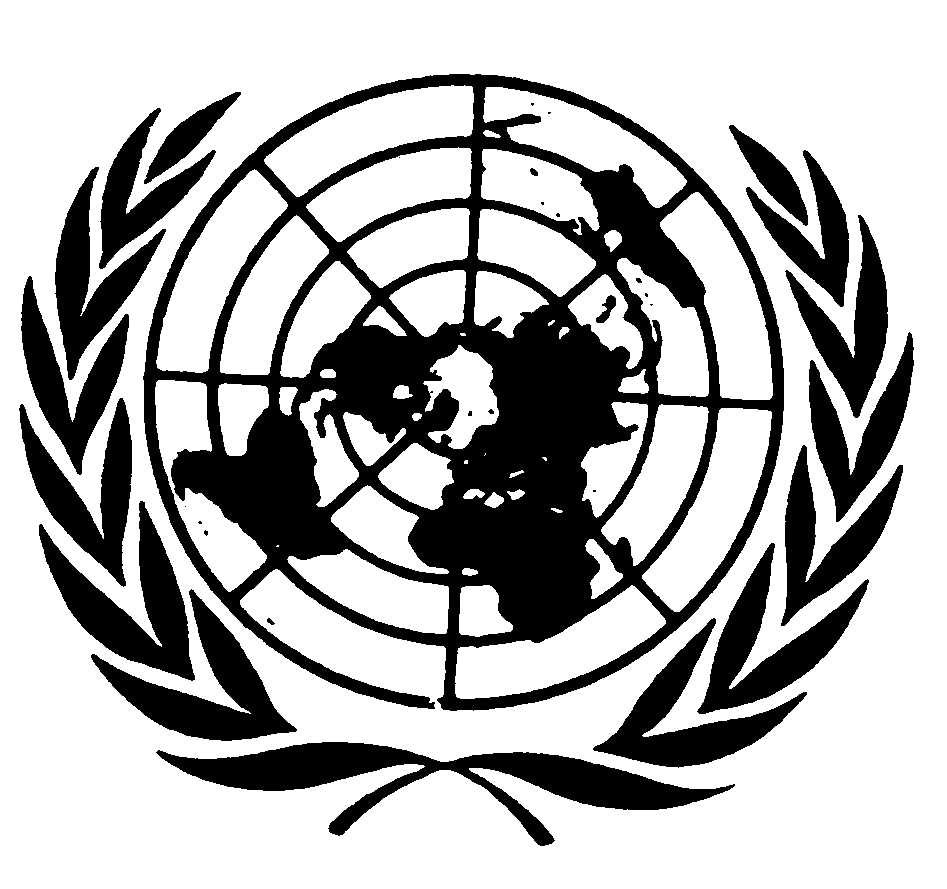 Annexe 3,Paragraphe 3.4, modifier comme suit :« 3.4	Exposition aux agents chimiques et essai de cycles de pression à température ambiante	…	L’essai de cycles de pression est conduit aux pressions indiquées au paragraphe 2.2 de la présente annexe, à une température de 20 (5) °C et pendant le nombre de cycles spécifié. Ensuite, on retire les tampons de laine de verre et on rince la surface du réservoir à l’eau avant d’exécuter les 10 derniers cycles de pression à la pression finale spécifiée. ».E/ECE/324/Rev.2/Add.133/Amend.2−E/ECE/TRANS/505/Rev.2/Add.133/Amend.2E/ECE/324/Rev.2/Add.133/Amend.2−E/ECE/TRANS/505/Rev.2/Add.133/Amend.222 février 2017